1.	List of Drawings and Reference MaterialsA	NEC3 SHORT CONTRACT (ECSC)	CONTRACT DATAB	CONTRACT DOCUMENTS REFERENCE JLA/5505-02 Revision 3	COMPRISING:PRELIMINARIES INCLUDING PRE-CONSTRUCTION INFORAMTIONSCHEDULE OF WORKSPECIFICATIONC	DRAWINGS2.	Variations from the Specification (Variant Bids)The Council will not accept variant bids relating to this procurement. Where variants are allowed the participants will need to identify how the solution proposed provides an equivalent result to the materials, items, processes, methods or other aspects outlined in this specification (and any accompanying documents) for each and every variation from the specification. The participant shall also identify the means by which the equivalence can be verified (independently) by the Contracting Authority. New Pavement 3 & WorkshopMoorwell Depot, St Mary’sANNEX BSpecification for works/goods/services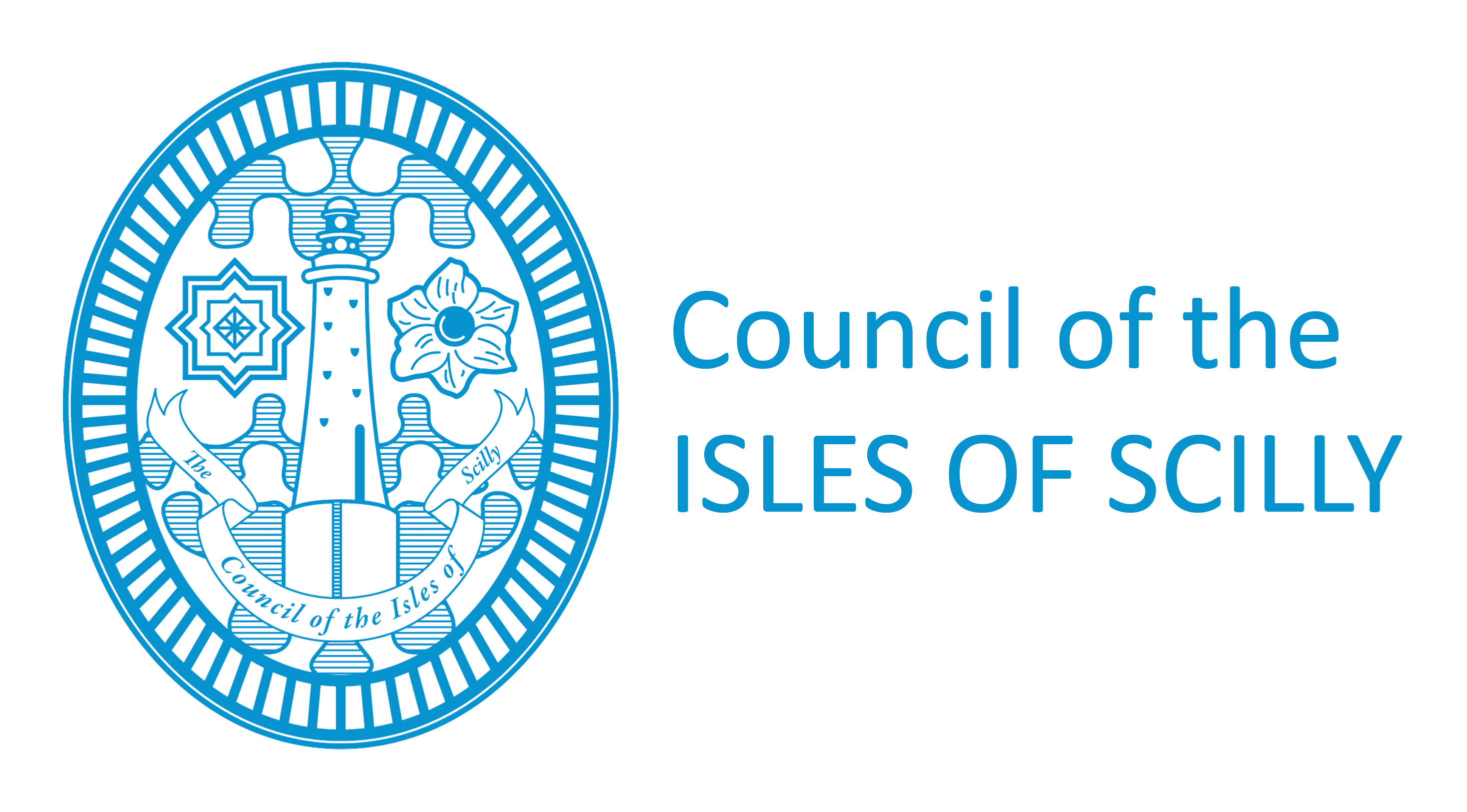 August 2019	Contents	Specification of works, List of Drawings and Reference MaterialsVariations from specification (Variant bids)Contents	Specification of works, List of Drawings and Reference MaterialsVariations from specification (Variant bids)Drawing NoRevisionTitle5505/CB/100DExisting Site Plan5505/CB/101DPavement Layout Existing Plan5505/CB/201DPavement Proposals5505/CB/204DPavement Area 35505/CB/205APavement Area 3 - Detail5505/CD/210DPavement Construction Details5505/XB/101DWorkshop Floor Plan & Block plan5505/XB/102DWorkshop Development Proposals